.Intro: 32 comptesPartie A (64 cptes) Partie B (40 cptes)Séquence: A, A (32cptes) Tag-Restart, A, A, Tag, A, BS1 R WEAVE, R CHASSE, SAILOR ¼ TURNS2 WALK R-L, TRIPLE FWD, ROCK STEP, BACK TRIPLE ½ TURNS3 ¼ TURN CHASSE, REVERSE PADDLE ½ TURN, COASTERS4 WALK, TOGETHER/POP R-L, MONTEREY ¼ TURNTag-Restart ici mur 2 face 12.00S5 TOUCH POINT SIDE, FRONT POINT, SIDE POINT, BACK POINT, ½ TURN STEP, TOGETHER, KICK BALL CHANGES6 WALK R-L/SWEEP ¼ TURN L, TOE STRUT R-L, MAMBO FWD.S7 TWIST ½ TURN, JAZZ BOX ¼ TURN, ½ TURN STEP, ½ TURN BACK STEPS8 SIDE ROCK STEP, CROSS BEHIND, SIDE ROCK STEP, CROSS BEHIND, SIDE, CROSS OVERPARTIE BS1 KNEE FLEX, HANDS ON TIGHS CLOCKWISE ROLLMains posées sur les cuisses genoux légèrement fléchis faire un cercle avec tout le corps dans le sensdes aiguilles d’une montre descendant sur les deux premiers comptes et remontant sur les deux derniersS2 R HAND UP, L HAND UP, ¼ TURN UPPER BODY, LF NEXT RF, LH STRAIGHT FWD, RH STRAIGHT FWD, LH TOUCH  R SHOULDER, RH TOUCH L SHOULDERS3 ARM SNAKE L, RECOVERS4 ARM SNAKE R, RECOVERS5 KNEE FLEX, HANDS ON TIGHS CLOCKWISE ROLLMains posées sur les cuisses genoux légèrement fléchis faire un cercle avec tout le corps dans le sensdes aiguilles d’une montre descendant sur les deux premiers comptes et remontant sur les deux derniersTAG : OUT-OUT-IN-IN, STEP ½ TURN X2Recommencez depuis le début et gardez le sourireTHE OUTLAW COUNTRY CLUB#3 Allée des Bruyères     69290         St Genis Les OllièresTél : 06 81 90 14 01- 06 43 37 13 10MAIL : k.fillion@numericable.com  Site : theoutlaw.frContact Jérôme et KarineBad Guy (fr)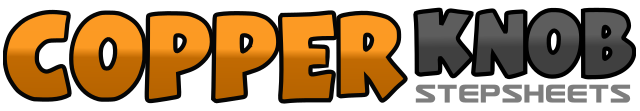 .......Compte:104Mur:0Niveau:Avancés Phrasée.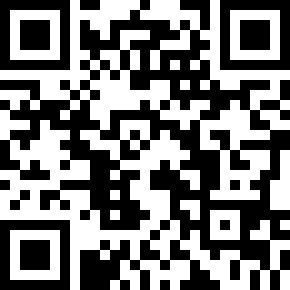 Chorégraphe:Jérôme VERGOIN (FR) - Octobre 2019Jérôme VERGOIN (FR) - Octobre 2019Jérôme VERGOIN (FR) - Octobre 2019Jérôme VERGOIN (FR) - Octobre 2019Jérôme VERGOIN (FR) - Octobre 2019.Musique:bad guy - Billie Eilish & Justin Bieber : (Single)bad guy - Billie Eilish & Justin Bieber : (Single)bad guy - Billie Eilish & Justin Bieber : (Single)bad guy - Billie Eilish & Justin Bieber : (Single)bad guy - Billie Eilish & Justin Bieber : (Single)........1-2-3-4PD à D, PG croise derrière PD, PD à D, PG croise devant PD.5&6Pas Chassé vers la D PD, PG, PD.7&8PG croise derrière PD, ¼ de tour à G PD à D, PG devant. (9.00)1-2Marche PD, PG.3&4Triple AV PD, PG, PD.5-6Rock PG devant, Revenir sur PD.7&8½ tour à G en faisant un Triple Step PG, PD, PG . (3.00)1&2¼ de tour à G PD à D, PG rejoint PD, PD à D. (12.00)3-4-5-6Pointer PG 1/8 de tour AR X4. (6.00)7&8PG recule, PD rejoint PG, PG devant. (6.00)1-2Marche PD devant, PG rejoint PD avec Pop Genou D.3-4Recommencer 1-2.5-6Pointe PD à D, ¼ de tour à D PD rejoint PG. (9.00)7-8Pointe PG à G, PG rejoint PD. (9.00)1-2-3-4Pointe PD touche à D, Pointe PD touche devant, Pointe PD touche à D, Pointe PD touche derrière.5-6½ tour PdC sur PD, PG rejoint PD. (3.00)7&8Kick PD devant, PD rejoint PG, PG devant. (3.00)1-2Marche PD devant, Marche PG avec Sweep ¼ de tour du PD. (12.00)3-4Pointe PD devant, Poser Talon PD.5-6Pointe PG devant, Poser Talon PG.7&8Rock PD devant, Revenir sur PG, PD rejoint PG.1-2Pointe PG derrière, ½ tour à G PdC PG. (6.00)3-4PD croise devant PG, ¼ de tour à D PG derrière. (9.00)5-6PD à D, PG devant.7-8½ tour à D PD devant, ½ tour à D PG derrière. (9.00)1-2-3Rock PD à D, Revenir sur PG, PD croise derrière PG.4-5-6Rock PG à G, Revenir sur PD, PG croise derrière PD.7-8PD à D, PG croise devant PD. (9.00)5-6-7-8Faire de même en sens inverse sur les 4 comptes suivant. (9.00)1-2Lever main D coude collé au corps, Lever main G coude collé au corps. (9.00)3-4Pivoter le haut du corps 1/4 de tour à D, PG rejoint PD. Les mains restent en position. (12.00)5-6Bras G Main G tendu devant, Bras µD Main D tendu devant.7-8AV Bras G croise devant la poitrine et Main G touche épaule D, AV Bras D croise devant la poitrine et Main D touche épaule G. (12.00)1-2-3-4Onduler bras et main D vers la G sur 4 comptes.5-6-7-8Bras D revient en croisant devant la poitrine. Finir main D le long du corps1-2-3-4Onduler bras et main G vers la D sur 4 comptes.5-6-7-8Bras G revient en croisant devant la poitrine. Finir main G le long du corps.5-6-7-8Faire de même en sens inverse sur les 4 comptes suivant.1-2-3-4PD diagonale AVD, PG diagonale AVG, PD revient au centre, PG rejoint PD.5-6-7-8PD devant, ½ tour à G PG devant, PD devant, ½ tour à G PG devant.